ВМЕСТЕ ПРОТИВ КОРРУПЦИИ НЕ ПРЕДЛАГАЙ, НЕ ПРИНИМАЙ – НЕ БУДЕТ КОРРУПЦИИ  ПРОТИВОДЕЙСТВИЕ   КОРРУПЦИИСКАЖЕМ КОРРУПЦИИ НЕТ!   ТОЛЬКО ВМЕСТЕ МЫ              ОСТАНОВИМ КОРРУПЦИЮ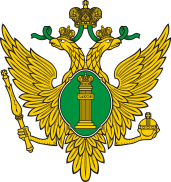             Управление Минюста России                  по Саратовской области                                            «Коррупция есть корень,                                            из которого вытекает во                                              все времена и при всяких                                                     соблазнах презрение                                                          ко всем законам»                                                                  Томас Гоббс          ВМЕСТЕ ПРОТИВ                             КОРРУПЦИИ                                   г. Саратов, 2022